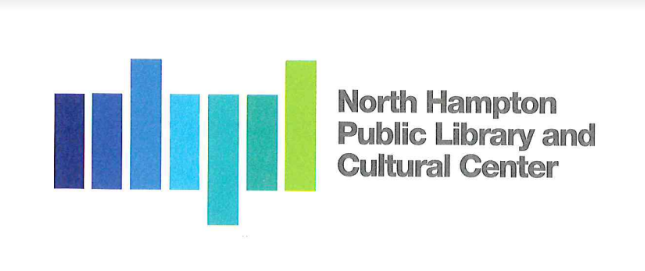 North Hampton Public Library - Board of Trustees Meeting MinutesNotice of Public MeetingAt North Hampton Public Library239 Atlantic AveFriday, February 18, 20224:00 PMNorth Hampton Public Library - Board of Trustees Meeting MinutesAttendees:  Chair:                     Susan LeonardiTreasurer:             Jacqueline Brandt      Secretary: 	  Kathleen KilgoreLibrary Director:   Susan Grant Library Assistant Director:  Liz Herold______________________________________________________________________Call to Order by the Chair at 4:15 pm  All in attendance recite the Pledge Allegiance.Old BusinessLibrary Sign proposalChristen St Jean presented a preliminary design of the new library signto the Board.  There were a few minor suggested changes.  By consensusthe Board approved the design and authorized Christian to move forward onthe project.  Christian advised the Board he has submitted a request to the Eagle Scout Council to extend the deadline for the project.  He will advise the Board the determination once he hears.Landscaping Committee updateEmily Creighton, Chair of the Landscaping Committee updated the Board on the committee’s recent meeting on February 8, 2022 and the status of open items on project.  Emily also shard slides on the status of the Mahoney sculpture that has been commissioned for the front lawn of the library.Library Outdoor patio furnitureCreative Office Pavillon has not responded to our inquiry for an updated proposal for the patio furniture.  The Board reviewed an alternative vendor and style for the patio furniture, Lowery’s Lawn & Patio, Inc.  The Board would like a representative to come view the space and make suggestions as to what would fit in the space.  Kathy took the action item to request a representative to make a site visit.NHPL Library Project ReviewNext Meeting/AdjournmentSusan Leonardi, the Chair adjourned the meeting at 5:20 pm.Minutes by Recording Secretary:  Kathleen Kilgore